Meeting of the Kintore and District Community Council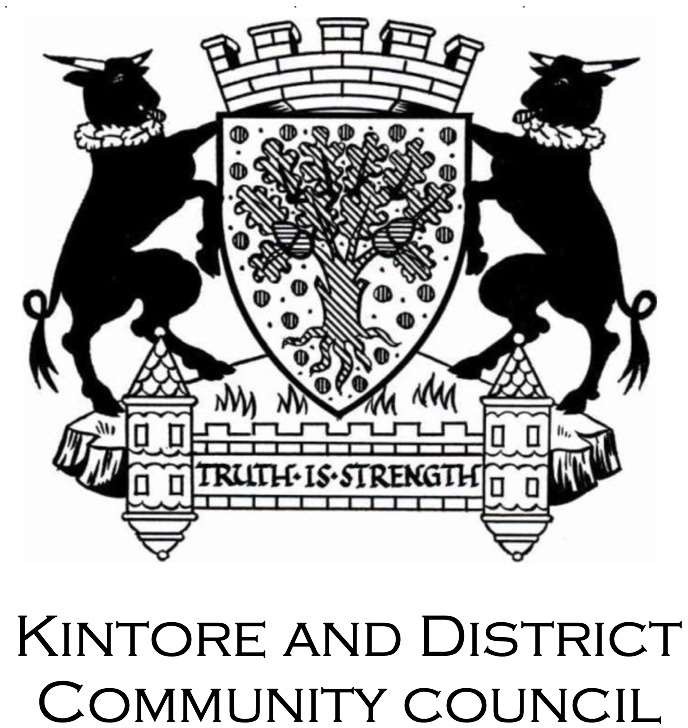 Meeting at Kintore School, Link Room 3, and zoomon Tuesday 23rd May 2023 at 7pm AGENDAWelcome and ApologiesDeclarations of InterestMinutes of the April 2022 MeetingCorrectionsApprovalMatters ArisingPolice Report & UpdatePlanning MattersTown-park Scotia – Submitted but not validated yetAPP/2023/0862 – 14 Oakhill Road, Kintore – Alterations and Extension to dwellinghouseLocal ApplicationsLeylodge Substation worksCommunity Resilience / AED’s / Energy CrisisKintore KonnectAction KintoreThe Bothie UpdateTown House ProjectCommunity Projects for KintoreKintore School Garden / MidmillOutdoor exercise equipment FireworksKing’s Coronation Wash UpSummer FestivalKemnay Academy Parent Council UpdateAberdeenshire Councilors’ UpdateCorrespondenceTreasurer’s ReportAOCBDate of AGM and next monthly meeting – 20th June 2023